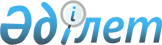 Об организации общественных работ в районе Магжана Жумабаева Северо-Казахстанской области в 2014 году
					
			Утративший силу
			
			
		
					Постановление акимата района Магжана Жумабаева Северо-Казахстанской области от 31 июля 2014 года N 289. Зарегистрировано Департаментом юстиции Северо-Казахстанской области 25 августа 2014 года N 2917. Утратило силу в связи с истечением срока действия (письмо аппарата акима района Магжана Жумабаева Северо-Казахстанской области от 12 января 2015 года N 10.1.5-7/24)      Сноска. Утратило силу в связи с истечением срока действия (письмо аппарата акима района Магжана Жумабаева Северо-Казахстанской области от 12.01.2015 N 10.1.5-7/24).



      В соответствии с подпунктом 5) статьи 7, пунктом 5 статьи 20 Закона Республики Казахстан от 23 января 2001 года "О занятости населения", постановлением Правительства Республики Казахстан от 19 июня 2001 года № 836 "О мерах по реализации Закона Республики Казахстан от 23 января 2001 года "О занятости населения", в целях упорядочения распределения безработных граждан на общественные работы, акимат района Магжана Жумабаева Северо-Казахстанской области ПОСТАНОВЛЯЕТ:



      1. Организовать общественные работы в районе Магжана Жумабаева Северо-Казахстанской области в 2014 году.



      2. Утвердить Перечень организаций, виды, объемы общественных работ и источники финансирования на 2014 год (далее по тексту Перечень) согласно приложению.



      3. Государственному учреждению "Отдел занятости и социальных программ района Магжана Жумабаева Северо-Казахстанской области" осуществлять направление безработных граждан на общественные работы в соответствии с утвержденным Перечнем.



      4. Определить спрос и предложение на общественные работы:

      в количестве заявленной потребности рабочих мест – 101 человек;

      в количестве утвержденной потребности рабочих мест – 101 человек.



      5. Утвердить оплату труда безработных, участвующих в оплачиваемых общественных работах в размере 1,5 минимальной заработной платы на соответствующий финансовый год в соответствии с действующим законодательством Республики Казахстан. Финансирование организации общественных работ осуществляется из средств местного бюджета.



      6. Определить условия общественных работ в соответствии с трудовым законодательством Республики Казахстан продолжительностью рабочей недели 5 дней с двумя выходными (суббота, воскресенье), восьми часовой рабочий день, обеденный перерыв продолжительностью 1 час, исходя из условий труда, применяются гибкие формы организации рабочего времени, предусмотренные трудовым договором, заключаемые между работниками и работодателями. Работникам, работающим в холодное время года на открытом воздухе или в закрытых необогреваемых помещениях, а также занятым на погрузочно-разгрузочных работах, предоставляются специальные перерывы для обогрева и отдыха, которые включаются в рабочее время. Работодатель обязан обеспечить оборудование помещений для обогрева и отдыха работников.



      7. Признать утратившим силу:

      постановление акимата района Магжана Жумабаева Северо-Казахстанской области "Об организации общественных работ в районе Магжана Жумабаева Северо-Казахстанской области в 2014 году" от 24 декабря 2013 года № 508 (зарегистрировано в Реестре государственной регистрации нормативных правовых актов под № 2510 от 22 января 2014 года, опубликовано в районной газете "Магжан жұлдызы" от 31 января 2014 года, в районной газете "Вести" от 31 января 2014 года).



      8. Контроль за исполнением настоящего постановления возложить на заместителя акима района Магжана Жумабаева Северо-Казахстанской области Есдаулетова Ж.Т.



      9. Настоящее постановление вводится в действие по истечении десяти календарных дней после дня его первого официального опубликования и распространяется на отношения, возникшие с 1 июля 2014 года.

 

  Перечень организаций района Магжана Жумабаева, виды, объемы общественных работ и источники финансирования на 2014 год

 
					© 2012. РГП на ПХВ «Институт законодательства и правовой информации Республики Казахстан» Министерства юстиции Республики Казахстан
				      Аким района

      Магжана Жумабаева

      Северо-Казахстанской областиК. Пшенбаев      "СОГЛАСОВАНО"

      Руководитель

      государственного учреждения

      "Управление юстиции

      района Магжана Жумабаева

      департамента юстиции

      Северо-Казахстанской области

      Министерства юстиции

      Республики Казахстан

      2014 годаЕсильбаев С.К.      "СОГЛАСОВАНО"

      Руководитель

      государственного учреждения

      "Департамент по исполнению 

      судебных актов

      Северо-Казахстанской области

      Комитета по исполнению

      судебных актов 

      Министерства юстиции

      Республики Казахстан"

      2014 годаКалабаев Б.К.      "СОГЛАСОВАНО"

      Начальник 

      государственного учреждения 

      "Отдел внутренних дел

      района Магжана Жумабаева

      департамента внутренних дел

      Северо-Казахстанской области

      2014 годаНурпеисов М.Х.Приложение к постановлению акимата района Магжана Жумабаева Северо-Казахстанской области от 31 июля 2014 года № 289 Наименование организации

 Виды оплачиваемых общественных работ

 Объемы работ

 Продолжительность общественных работ (месяцев)

 Количество человек

 Источник финансирования

 1. Государственное учреждение "Аппарат акима города Булаево района Магжана Жумабаева Северо-Казахстанской области"

 1. Оказание помощи в озеленении и благоустройстве города Булаево.

 Уборка мусора - 5 тонн, очистка от снега - 1700 квадратных метров, побелка деревьев - 80 штук, посадка деревьев - 80 штук.

 6

 19

 Районный бюджет

 1. Государственное учреждение "Аппарат акима города Булаево района Магжана Жумабаева Северо-Казахстанской области"

 2. Оказание помощи в уборке и озеленении территории акимата района.

 Уборка мусора - 3200 квадратных метров, посадка деревьев - 80 штук.

 6

 4

 Районный бюджет

 1. Государственное учреждение "Аппарат акима города Булаево района Магжана Жумабаева Северо-Казахстанской области"

 3. Оказание помощи в охране парка и площади.

 Парк - 0,09 гектар, площадь - 0,08 гектар.

 6

 4

 Районный бюджет

 1. Государственное учреждение "Аппарат акима города Булаево района Магжана Жумабаева Северо-Казахстанской области"

 4. Проведение работ связанных с весенне-осенними паводками.

 Копка канав для стока воды - 1000 квадратных метров, ручейков для стока воды - 1000 квадратных метров.

 6

 2

 Районный бюджет

 1. Государственное учреждение "Аппарат акима города Булаево района Магжана Жумабаева Северо-Казахстанской области"

 5. Оказание помощи в благоустройстве свалок, кладбищ.

 Свалка - 1 гектар, кладбище № 1 - 1 гектар, кладбище № 2 - 0,08 гектар.

 6

 2

 Районный бюджет

 2. Государственное учреждение "Аппарат акима Авангардского сельского округа района Магжана Жумабаева Северо-Казахстанской области"

 1. Оказание помощи в благоустройстве и озеленений территории сельского округа.

 Уборка мусора - 3 тонны, очистка от снега - 1000 квадратных метров, побелка деревьев - 80 штук, посадка деревьев - 40 штук.

 3

 2

 Районный бюджет

 2. Государственное учреждение "Аппарат акима Авангардского сельского округа района Магжана Жумабаева Северо-Казахстанской области"

 2. Проведение работ связанных с весенне-осенними паводками.

 Копка канав для стока воды - 900 квадратных метров, ручейков для стока воды - 600 квадратных метров.

 3

 2

 Районный бюджет

 3. Государственное учреждение "Аппарат акима Александровского сельского округа района Магжана Жумабаева Северо-Казахстанской области"

 1. Оказание помощи в благоустройстве и озеленении территории сельского округа.

 Уборка мусора - 3 тонны, очистка от снега - 1000 квадратных метров, побелка деревьев - 80 штук, посадка деревьев 40 штук.

 3

 2

 Районный бюджет

 3. Государственное учреждение "Аппарат акима Александровского сельского округа района Магжана Жумабаева Северо-Казахстанской области"

 2. Проведение работ связанных с весенне-осенними паводками.

 Копка канав для стока воды - 900 квадратных метров, ручейков для стока воды - 600 квадратных метров.

 3

 2

 Районный бюджет

 4. Государственное учреждение "Аппарат акима Бастомарского сельского округа района Магжана Жумабаева Северо-Казахстанской области"

 1. Оказание помощи в благоустройстве и озеленении территории сельского округа.

 Уборка мусора - 3 тонны, очистка от снега - 1000 квадратных метров, побелка деревьев - 80 штук, посадка деревьев – 40 штук.

 3

 2

 Районный бюджет

 4. Государственное учреждение "Аппарат акима Бастомарского сельского округа района Магжана Жумабаева Северо-Казахстанской области"

 2. Проведение работ связанных с весенне-осенними паводками.

 Копка канав для стока воды - 900 квадратных метров, ручейков для стока воды - 600 квадратных метров.

 3

 2

 Районный бюджет

 5. Государственное учреждение "Аппарат акима Возвышенского сельского округа района Магжана Жумабаева Северо-Казахстанской области"

 1. Оказание помощи в благоустройстве и озеленении территории сельского округа.

 Уборка мусора - 3 тонны, очистка от снега - 1000 квадратных метров, побелка деревьев - 80 штук, посадка деревьев - 40 штук.

 4

 7

 Районный бюджет

 5. Государственное учреждение "Аппарат акима Возвышенского сельского округа района Магжана Жумабаева Северо-Казахстанской области"

 2. Проведение работ связанных с весенне-осенними паводками.

 Копка канав для стока воды - 900 квадратных метров, ручейков для стока воды - 600 квадратных метров.

 4

 1

 Районный бюджет

 5. Государственное учреждение "Аппарат акима Возвышенского сельского округа района Магжана Жумабаева Северо-Казахстанской области"

 3. Оказание помощи в заготовке дров, разгрузке угля для здания акимата.

 Дрова - 5 кубических метров, уголь - 5 тонн.

 4

 1

 Районный бюджет

 6. Государственное учреждение "Аппарат акима Золотонивского сельского округа района Магжана Жумабаева Северо-Казахстанской области"

 1. Оказание помощи в благоустройстве и озеленении территории сельского округа.

 Уборка мусора - 3 тонны, очистка от снега - 1000 квадратных метров, побелка деревьев - 80 штук, посадка деревьев - 40 штук.

 3

 2

 Районный бюджет

 6. Государственное учреждение "Аппарат акима Золотонивского сельского округа района Магжана Жумабаева Северо-Казахстанской области"

 2. Проведение работ связанных с весенне-осенними паводками.

 Копка канав для стока воды - 900 квадратных метров, ручейков для стока воды - 600 квадратных метров.

 3

 2

 Районный бюджет

 7. Государственное учреждение "Аппарат акима Карагандинского сельского округа района Магжана Жумабаева Северо-Казахстанской области"

 1. Оказание помощи в благоустройстве и озеленении территории сельского округа.

 Уборка мусора - 3 тонны, очистка от снега - 1000 квадратных метров, побелка деревьев - 80 штук, посадка деревьев - 40 штук.

 3

 3

 Районный бюджет

 7. Государственное учреждение "Аппарат акима Карагандинского сельского округа района Магжана Жумабаева Северо-Казахстанской области"

 2. Проведение работ связанных с весенне-осенними паводками.

 Копка канав для стока - 900 квадратных метров, ручейков для стока воды - 600 квадратных метров.

 3

 3

 Районный бюджет

 8. Государственное учреждение "Аппарат акима Каракогинского сельского округа района Магжана Жумабаева Северо-Казахстанской области"

 1. Оказание помощи в благоустройстве и озеленении территории сельского округа.

 Уборка мусора - 3 тонны, очистка от снега - 1000 квадратных метров, побелка деревьев - 80 штук, посадка деревьев - 40 штук.

 3

 4

 Районный бюджет

 8. Государственное учреждение "Аппарат акима Каракогинского сельского округа района Магжана Жумабаева Северо-Казахстанской области"

 2. Проведение работ связанных с весенне-осенними паводками.

 Копка канав для стока воды - 900 квадратных метров, ручейков для стока воды - 600 квадратных метров.

 3

 4

 Районный бюджет

 8. Государственное учреждение "Аппарат акима Каракогинского сельского округа района Магжана Жумабаева Северо-Казахстанской области"

 3. Оказание помощи в переписи домашних хозяйств и составлении похозяйственных книг.

 Подворный обход - 101 двор.

 3

 4

 Районный бюджет

 9. Государственное учреждение "Аппарат акима Конюховского сельского округа района Магжана Жумабаева Северо-Казахстанской области"

 1. Оказание помощи в благоустройстве и озеленении территории сельского округа.

 Уборка мусора - 3 тонны, очистка от снега - 1000 квадратных метров, побелка деревьев - 80 штук, посадка деревьев - 40 штук.

 3

 3

 Районный бюджет

 9. Государственное учреждение "Аппарат акима Конюховского сельского округа района Магжана Жумабаева Северо-Казахстанской области"

 2. Проведение работ связанных с весенне-осенними паводками.

 Копка канав для стока воды - 900 квадратных метров, ручейков для стока воды - 600 квадратных метров.

 3

 3

 Районный бюджет

 10. Государственное учреждение "Аппарат акима Лебяжинского сельского округа района Магжана Жумабаева Северо-Казахстанской области"

 1. Оказание помощи в благоустройстве и озеленении территории сельского округа.

 Уборка мусора - 3 тонны, очистка от снега - 1000 квадратных метров, побелка деревьев - 80 штук, посадка деревьев - 40 штук.

 3

 2

 Районный бюджет

 10. Государственное учреждение "Аппарат акима Лебяжинского сельского округа района Магжана Жумабаева Северо-Казахстанской области"

 2. Проведение работ связанных с весенне-осенними паводками.

 Копка канав для стока воды - 900 квадратных метров, ручейков для стока воды - 600 квадратных метров.

 3

 2

 Районный бюджет

 11. Государственное учреждение "Аппарат акима Молодежного сельского округа района Магжана Жумабаева Северо-Казахстанской области"

 1. Оказание помощи в благоустройстве и озеленении территории сельского округа.

 Уборка мусора - 3 тонны, очистка от снега - 1000 квадратных метров, побелка деревьев - 80 штук, посадка деревьев - 40 штук.

 3

 2

 Районный бюджет

 11. Государственное учреждение "Аппарат акима Молодежного сельского округа района Магжана Жумабаева Северо-Казахстанской области"

 2. Проведение работ связанных с весенне-осенними паводками.

 Копка канав для стока воды - 900 квадратных метров, ручейков для стока воды - 600 квадратных метров.

 3

 2

 Районный бюджет

 12. Государственное учреждение "Аппарат акима Молодогвардейского сельского округа района Магжана Жумабаева Северо-Казахстанской области"

 1. Оказание помощи в благоустройстве и озеленении территории сельского округа.

 Уборка мусора - 3 тонны, очистка от снега - 1000 квадратных метров, побелка деревьев - 80 штук, посадка деревьев - 40 штук.

 3

 2

 Районный бюджет

 12. Государственное учреждение "Аппарат акима Молодогвардейского сельского округа района Магжана Жумабаева Северо-Казахстанской области"

 2. Проведение работ связанных с весенне-осенними паводками.

 Копка канав для стока воды - 900 квадратных метров, ручейков для стока воды - 600 квадратных метров.

 3

 2

 Районный бюджет

 13. Государственное учреждение "Аппарат акима Надеждинского сельского округа района Магжана Жумабаева Северо-Казахстанской области"

 1.Оказание помощи в благоустройстве и озеленении территории сельского округа.

 Уборка мусора - 3 тонны, очистка от снега - 1000 квадратных метров, побелка деревьев - 80 штук, посадка деревьев - 40 штук.

 3

 2

 Районный бюджет

 13. Государственное учреждение "Аппарат акима Надеждинского сельского округа района Магжана Жумабаева Северо-Казахстанской области"

 2. Проведение работ связанных с весенне-осенними паводками.

 Копка канав для стока воды - 900 квадратных метров, ручейков для стока воды - 600 квадратных метров.

 3

 2

 Районный бюджет

 14. Государственное учреждение "Аппарат акима Октябрьского сельского округа района Магжана Жумабаева Северо-Казахстанской области"

 1. Оказание помощи в благоустройстве и озеленении территории сельского округа.

 Уборка мусора - 3 тонны, очистка от снега - 1000 квадратных метров, побелка деревьев - 80 штук, посадка деревьев - 40 штук.

 3

 2

 Районный бюджет

 14. Государственное учреждение "Аппарат акима Октябрьского сельского округа района Магжана Жумабаева Северо-Казахстанской области"

 2. Проведение работ связанных с весенне-осенними паводками.

 Копка канав для стока воды - 900 квадратных метров, ручейков для стока воды - 600 квадратных метров.

 3

 2

 Районный бюджет

 15. Государственное учреждение "Аппарат акима Писаревского сельского округа района Магжана Жумабаева Северо-Казахстанской области"

 1. Оказание помощи в благоустройстве и озеленении территории сельского округа.

 Уборка мусора - 3 тонны, очистка от снега - 1000 квадратных метров, побелка деревьев - 80 штук, посадка деревьев - 40 штук.

 3

 2

 Районный бюджет

 15. Государственное учреждение "Аппарат акима Писаревского сельского округа района Магжана Жумабаева Северо-Казахстанской области"

 2. Проведение работ связанных с весенне-осенними паводками.

 Копка канав для стока воды - 900 квадратных метров, ручейков для стока воды - 600 квадратных метров.

 3

 2

 Районный бюджет

 16. Государственное учреждение "Аппарат акима Полудинского сельского округа района Магжана Жумабаева Северо-Казахстанской области"

 1. Оказание помощи в благоустройстве и озеленении территории сельского округа.

 Уборка мусора - 3 тонны, очистка от снега - 1000 квадратных метров, побелка деревьев - 80 штук, посадка деревьев - 40 штук.

 4

 2

 Районный бюджет

 16. Государственное учреждение "Аппарат акима Полудинского сельского округа района Магжана Жумабаева Северо-Казахстанской области"

 2. Проведение работ связанных с весенне-осенними паводками.

 Копка канав для стока воды - 900 квадратных метров, ручейков для стока воды - 600 квадратных метров.

 4

 2

 Районный бюджет

 16. Государственное учреждение "Аппарат акима Полудинского сельского округа района Магжана Жумабаева Северо-Казахстанской области"

 3. Оказание помощи в переписи домашних хозяйств и составлении похозяйственных книг.

 Подворный обход - 101 двор.

 4

 2

 Районный бюджет

 16. Государственное учреждение "Аппарат акима Полудинского сельского округа района Магжана Жумабаева Северо-Казахстанской области"

 4. Оказание помощи в охране пункта выдачи питьевой воды село Ганькино, станция Ганькино

 площадь - 0,05 гектар

 4

 2

 Районный бюджет

 16. Государственное учреждение "Аппарат акима Полудинского сельского округа района Магжана Жумабаева Северо-Казахстанской области"

 5. Оказание помощи в заготовке дров, разгрузке угля для здания акимата.

 Дрова - 5 кубических метров, уголь - 5 тонн.

 4

 2

 Районный бюджет

 17. Государственное учреждение "Аппарат акима Советского сельского округа района Магжана Жумабаева Северо-Казахстанской области"

 1. Оказание помощи в благоустройстве и озеленении территории сельского округа.

 Уборка мусора - 3 тонны, очистка от снега - 1000 квадратных метров, побелка деревьев - 80 штук, посадка деревьев - 40 штук.

 3

 5

 Районный бюджет

 17. Государственное учреждение "Аппарат акима Советского сельского округа района Магжана Жумабаева Северо-Казахстанской области"

 2. Проведение работ связанных с весенне-осенними паводками.

 Копка канав для стока воды - 900 квадратных метров, ручейков для стока воды - 600 квадратных метров.

 3

 5

 Районный бюджет

 17. Государственное учреждение "Аппарат акима Советского сельского округа района Магжана Жумабаева Северо-Казахстанской области"

 3. Оказание помощи в переписи домашних хозяйств и составлении похозяйственных книг.

 Подворный обход - 101 двор.

 3

 5

 Районный бюджет

 18. Государственное учреждение "Аппарат акима Тамановского сельского округа района Магжана Жумабаева Северо-Казахстанской области"

 1. Оказание помощи в благоустройстве и озеленении территории сельского округа.

 Уборка мусора - 3 тонны, очистка от снега - 1000 квадратных метров, побелка деревьев - 80 штук, посадка деревьев - 40 штук.

 3

 2

 Районный бюджет

 18. Государственное учреждение "Аппарат акима Тамановского сельского округа района Магжана Жумабаева Северо-Казахстанской области"

 2. Проведение работ связанных с весенне-осенними паводками.

 Копка канав для стока воды - 900 квадратных метров, ручейков для стока воды - 600 квадратных метров.

 3

 2

 Районный бюджет

 18. Государственное учреждение "Аппарат акима Тамановского сельского округа района Магжана Жумабаева Северо-Казахстанской области"

 3. Оказание помощи в переписи домашних хозяйств и составлении похозяйственных книг.

 Подворный обход - 101 двор.

 3

 2

 Районный бюджет

 19. Государственное учреждение "Аппарат акима Узынкольского сельского округа района Магжана Жумабаева Северо-Казахстанской области"

 1. Оказание помощи в благоустройстве и озеленении территории сельского округа.

 Уборка мусора - 3 тонны, очистка от снега - 1000 квадратных метров, побелка деревьев - 80 штук, посадка деревьев - 40 штук.

 3

 2

 Районный бюджет

 19. Государственное учреждение "Аппарат акима Узынкольского сельского округа района Магжана Жумабаева Северо-Казахстанской области"

 2. Проведение работ связанных с весенне-осенними паводками.

 Копка канав для стока воды - 900 квадратных метров, ручейков для стока воды - 600 квадратных метров.

 3

 2

 Районный бюджет

 20. Государственное учреждение "Аппарат акима Успенского сельского округа района Магжана Жумабаева Северо-Казахстанской области"

 1. Оказание помощи в благоустройстве и озеленении территории сельского округа.

 Уборка мусора - 3 тонны, очистка от снега - 1000 квадратных метров, побелка деревьев - 80 штук, посадка деревьев - 40 штук.

 3

 2

 Районный бюджет

 20. Государственное учреждение "Аппарат акима Успенского сельского округа района Магжана Жумабаева Северо-Казахстанской области"

 2. Проведение работ связанных с весенне-осенними паводками.

 Копка канав для стока воды - 900 квадратных метров, ручейков для стока воды - 600 квадратных метров.

 20. Государственное учреждение "Аппарат акима Успенского сельского округа района Магжана Жумабаева Северо-Казахстанской области"

 3. Оказание помощи в переписи домашних хозяйств и составлении похозяйственных книг.

 Подворный обход - 101 двор.

 21. Государственное учреждение "Аппарат акима Фурмановского сельского округа района Магжана Жумабаева Северо-Казахстанской области"

 1.Оказание помощи в благоустройстве и озеленении территории сельского округа.

 Уборка мусора - 3 тонны, очистка от снега - 1000 квадратных метров, побелка деревьев - 80 штук, посадка деревьев - 40 штук.

 3

 1

 Районный бюджет

 21. Государственное учреждение "Аппарат акима Фурмановского сельского округа района Магжана Жумабаева Северо-Казахстанской области"

 2. Проведение работ связанных с весенне-осенними паводками.

 Копка канав для стока воды - 900 квадратных метров, ручейков для стока воды - 600 квадратных метров.

 3

 1

 Районный бюджет

 21. Государственное учреждение "Аппарат акима Фурмановского сельского округа района Магжана Жумабаева Северо-Казахстанской области"

 3. Оказание помощи в переписи домашних хозяйств и составлении похозяйственных книг.

 Подворный обход - 101 двор.

 3

 1

 Районный бюджет

 22. Государственное учреждение "Аппарат акима Чистовского сельского округа района Магжана Жумабаева Северо-Казахстанской области"

 1. Оказание помощи в благоустройстве и озеленении территории сельского округа.

 Уборка мусора - 3 тонны, очистка от снега - 1000 квадратных метров, побелка деревьев - 80 штук, посадка деревьев - 40 штук.

 4

 3

 Районный бюджет

 22. Государственное учреждение "Аппарат акима Чистовского сельского округа района Магжана Жумабаева Северо-Казахстанской области"

 2. Проведение работ связанных с весенне-осенними паводками.

 Копка канав для стока воды - 900 квадратных метров, ручейков для стока воды - 600 квадратных метров.

 4

 3

 Районный бюджет

 22. Государственное учреждение "Аппарат акима Чистовского сельского округа района Магжана Жумабаева Северо-Казахстанской области"

 3. Оказание помощи в переписи домашних хозяйств и составлении похозяйственных книг.

 Подворный обход - 101 двор.

 4

 3

 Районный бюджет

 23. Государственное учреждение "Управление юстиции района Магжана Жумабаева Департамента юстиции Северо-Казахстанской области Министерство юстиции Республики Казахстан"

 Оказание помощи в обработке и подготовке к хранению документации.

 3500 документов.

 6

 4

 Районный бюджет

 24. Государственное учреждение "Отдел занятости и социальных программ района Магжана Жумабаева Северо-Казахстанской области"

 1. Оказание помощи социальному работнику по уходу за одинокими престарелыми людьми.

 100 дворов.

 6

 1

 Районный бюджет

 24. Государственное учреждение "Отдел занятости и социальных программ района Магжана Жумабаева Северо-Казахстанской области"

 2. Оказание помощи в формировании и обработке необходимых документов, проведение технических работ по ведению баз данных различных категорий населения, нуждающихся в социальной защите.

 Оформление 90-150 дел, помощь в работе с текущими документами, ксерокопиро-

вание документов.

 6

 2

 Районный бюджет

 25. Государственное учреждение "Аппарат акима района Магжана Жумабаева Северо-Казахстанской области"

 Оказание помощи в формировании и обработке необходимых документов, проведение технических работ.

 Оформление 1000-1500 дел, помощь в работе с текущими документами, ксерокопиро-

вание документов

 6

 4

 Районный бюджет

 26. Государственное учреждение "Отдел экономики и финансов района Магжана Жумабаева Северо-Казахстанской области"

 Оказание помощи в формировании и обработке необходимых документов, проведение технических работ.

 Оформление 800 дел, помощь в работе с текущими документами, ксерокопиро-

вание документов.

 6

 1

 Районный бюджет

 27. Государственное учреждение "Департамент по исполнению судебных актов Северо-Казахстанской области Комитета по исполнению судебных актов министерства юстиции Республики Казахстан"

 1. Оказание помощи в работе с текущими и архивными документами, в подшивке производств, доставка корреспонденции.

 1500 единиц корреспонденции.

 6

 1

 Районный бюджет

 28. Государственное учреждение "Отдел внутренних дел района Магжана Жумабаева департамента внутренних дел Северо-Казахстанской области"

 1. Оказание помощи в формировании и обработке необходимых документов, проведение технических работ.

 Оформление 100-150 дел, помощь в работе с текущими документами, ксерокопиро-

вание документов.

 6

 1

 Районный бюджет

 